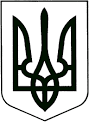 УКРАЇНАРОЗПОРЯДЖЕННЯголови районної адміністрації Запорізької міської ради по Заводському району__________                                м.Запоріжжя                                           №____________Про відновлення дії розпоряджень голови районної адміністрації Запорізької міської ради по Заводському району про відведення суб’єктам господарювання місць для розміщення засобів пересувної дрібнороздрібної торговельної мережі 	Керуючись рішеннями виконавчого комітету Запорізької міської ради від 12.03.2020 № 89 «Про запобігання поширенню на території м. Запоріжжя короно вірусу COVID - 19,  враховуючи висновки місцевої комісії з питань техногенно – екологічної безпеки і надзвичайних ситуацій м. Запоріжжя згідно протоколу № 24 від 13.05.2020,ЗОБОВ’ЯЗУЮ:1. Відновити дію розпоряджень голови районної адміністрації Запорізької міської ради по Заводському району про відведення суб’єктам господарювання місць для розміщення засобів пересувної дрібнороздрібної торгівельної мережі.	2. Відділу економічного розвитку та підприємництва попередити суб’єктів господарювання, яким відведено місця для розміщення засобів пересувної дрібнороздрібної торгівельної мережі про власну відповідальність за недотримання вимог  постанов Головного державного санітарного лікаря України від 09.05.2020 щодо організації та вжиття протиепідемічних заходів.	3. Визнати такими, що втратило чинність розпорядження голови районної адміністрації Запорізької міської ради по Заводському району від 24.03.2020        № 91р  «Про тимчасове припинення дії розпоряджень голови районної адміністрації Запорізької міської ради по Заводському району про відведення суб’єктам господарювання місць для розміщення засобів пересувної дрібнороздрібної торговельної мережі».4. Відділу організаційної та кадрової роботи районної адміністрації оприлюднити дане розпорядження на веб – сайті районної адміністрації.5. Контроль за виконанням розпорядження доручити заступнику голови районної адміністрації Слабишеву О.В.Голова районноїадміністрації	А.І.Баєв